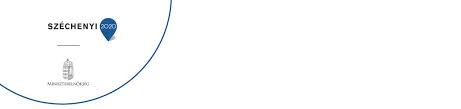 „KÜLTERÜLETI HELYI KÖZUTAK FEJLESZTÉSE, ÖNKORMÁNYZATI UTAK KEZELÉSÉHEZ, ÁLLAPOTJAVÍTÁSÁHOZ, KARBANTARTÁSÁHOZ SZÜKSÉGES ERŐ- ÉS MUNKAGÉPEK BESZERZÉSE”VP6-7.2.1-7.4.1.2-16PROJEKT RÖVID BEMUTATÁSAkedvezményezett neve: NYÍRKARÁSZ KÖZSÉGI ÖNKORMÁNYZATtámogatás összege: 9.999.992 Fttámogatás mértéke: 90 %a projekt tervezett befejezési dátuma: 2019.08.31.projekt tartalmának rövid bemutatásaA projekt rövid távú célja az önkormányzati utak kezeléséhez, állapotjavításához, karbantartásához szükséges erő- és munkagépek beszerzése. A beszerzésre kerülő traktor alkalmas a megvásárolt munkagépek biztonságos és hatékony üzemeltetésére. Nyírkarász község önkormányzata ezen gépek kezelésére jogosult személy alkalmazását is vállalja.Nyírkarász Községi Önkormányzat Támogatási Kérelmet nyújtott be a Vidékfejlesztési Program keretén belül a Vidékfejlesztési Program Irányító Hatósága, mint Támogató által meghirdetett Külterületi helyi közutak fejlesztése, önkormányzati utak kezeléséhez, állapotjavításához, karbantartásához szükséges erő-és munkagépek beszerzése című VP6-7.2.1-7.4.1.2-16 kódszámú felhívás alapján. A Támogató a támogatási kérelmet bírálata alapján támogatásra alkalmasnak minősítette és 9.999.992 Ft támogatási összeget állapított meg.Nyírkarász Községi Önkormányzat a pályázati kiírás 2. célterületére, önkormányzati tulajdonban lévő utak kezelését, karbantartását, rendszeres felújítását biztosító erőgépre és munkagépekre nyújtott be támogatási kérelmet. A projekt keretén belül: 1 db ZOOMLION RK 504 traktor (erőgép), 1 db GERDENGO AGL-165 típusú padkahenger/padkakasza, 1 db CZTL 250 típusú vonólap, 1 db Negri C14 TN típusú ágaprító gép került beszerzésre. A projekt célja megvalósult, mert az új erő- és munkagép beszerzése lehetőséget teremt arra, hogy az önkormányzat a tulajdonában lévő utak kezelését, karbantartását, felújítását saját erő- és munkagépeivel jó műszaki színvonalon, költséghatékonyan, saját munkavállalókkal végezhesse el.A projekt a Vidékfejlesztési Program keretén belül valósult meg.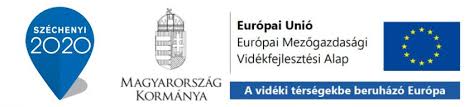 